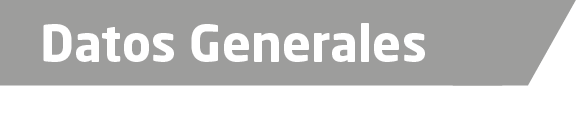 Nombre Laura Vázquez AlducinGrado de Escolaridad Licenciatura en DerechoCédula Profesional  4826388Teléfono de Oficina 271-7-12-26-67.Correo Electrónico lauraximena080811@gmail.comDatos GeneralesFormación Académica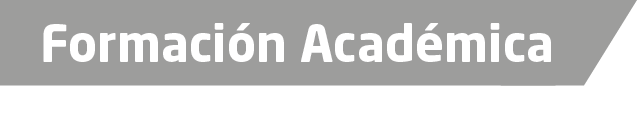 2001-2005Universidad  Veracruzana. Estudios de Licenciatura en Derecho.Trayectoria Profesional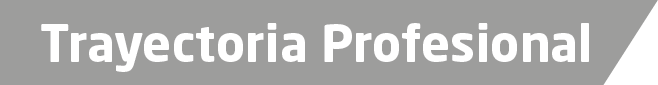 2014 a la FechaFiscal Especializado en la Unidad Especializada en Combate al Secuestro, sede Córdoba, Veracruz.2010-2014Secretaria del Ministerio Público  de la Procuraduría General de Justicia  en  el Estado adscrita   al  ministerio público Sector Norte  de  Córdoba, Veracruz2006-2010Secretaria del Ministerio Público  de la Procuraduría General de Justicia  en  el Estado adscrita   al  ministerio público de Fortín de  las Flores, Veracruz.Aréas de Conocimiento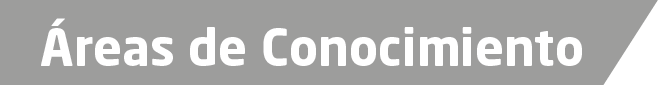 Derecho PenalDerecho FiscalDerecho CivilDerecho AgrarioDerecho constitucional